

Invulformulier start aanvraag Fonds de Loods 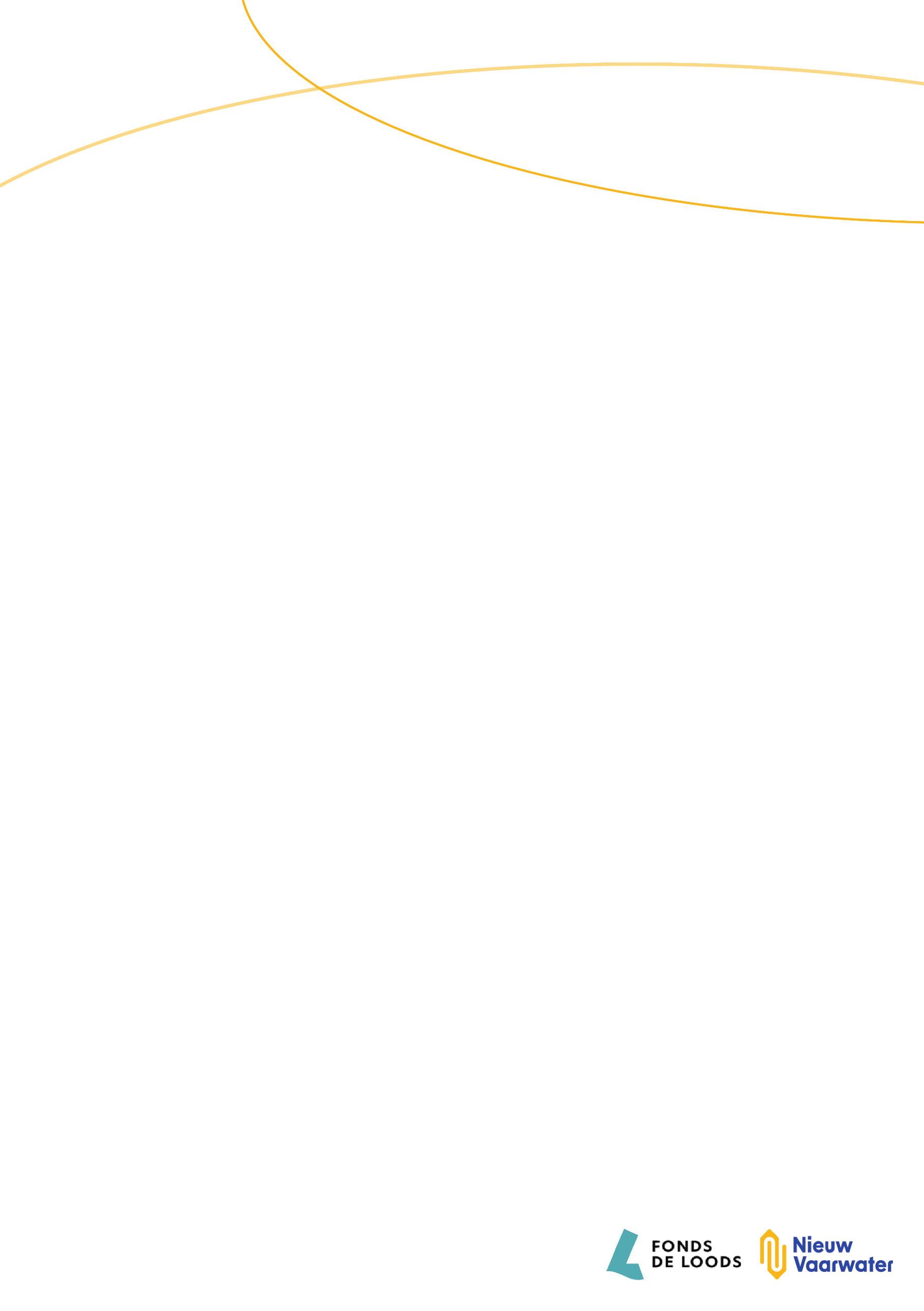 

Onderstaande informatie wordt door de verwijzer per e-mail gedeeld met Manna Support via schuldhulp@mannasupport.nl voor een screening en intake. Manna Support doet daarna een anonieme aanmelding bij Fonds De Loods.Invullen door verwijzerCliëntgegevensAanvragerPartnerBurgerlijke staatBij huwelijk/geregistreerd partnerschap:Controle doelgroepBeschrijving casus op hoofdlijnen door verwijzer in één alinea[deze tekst verwijderen; beschrijf op hoofdlijnen: de gezinssituatie, de oorzaak en typen schulden, en met welke beperkingen de klant te maken heeft vanwege de schuldsituatie]Het door de verwijzer verwachte effect van de schuldsanering in één alinea[Voorbeeld: Mevrouw heeft een zeer krap budget. Er kan enkel aan de schulden gewerkt worden door in te teren op het leefgeld. Met de aflossing van haar schulden, komt er structureel meer geld beschikbaar voor het gezin. Dit is de enige manier om de schulden op de lossen - de schulden zijn 'te laag' voor toeleiding naar de KBR]BegrotingInkomsten						UitgavenSchuldenlijst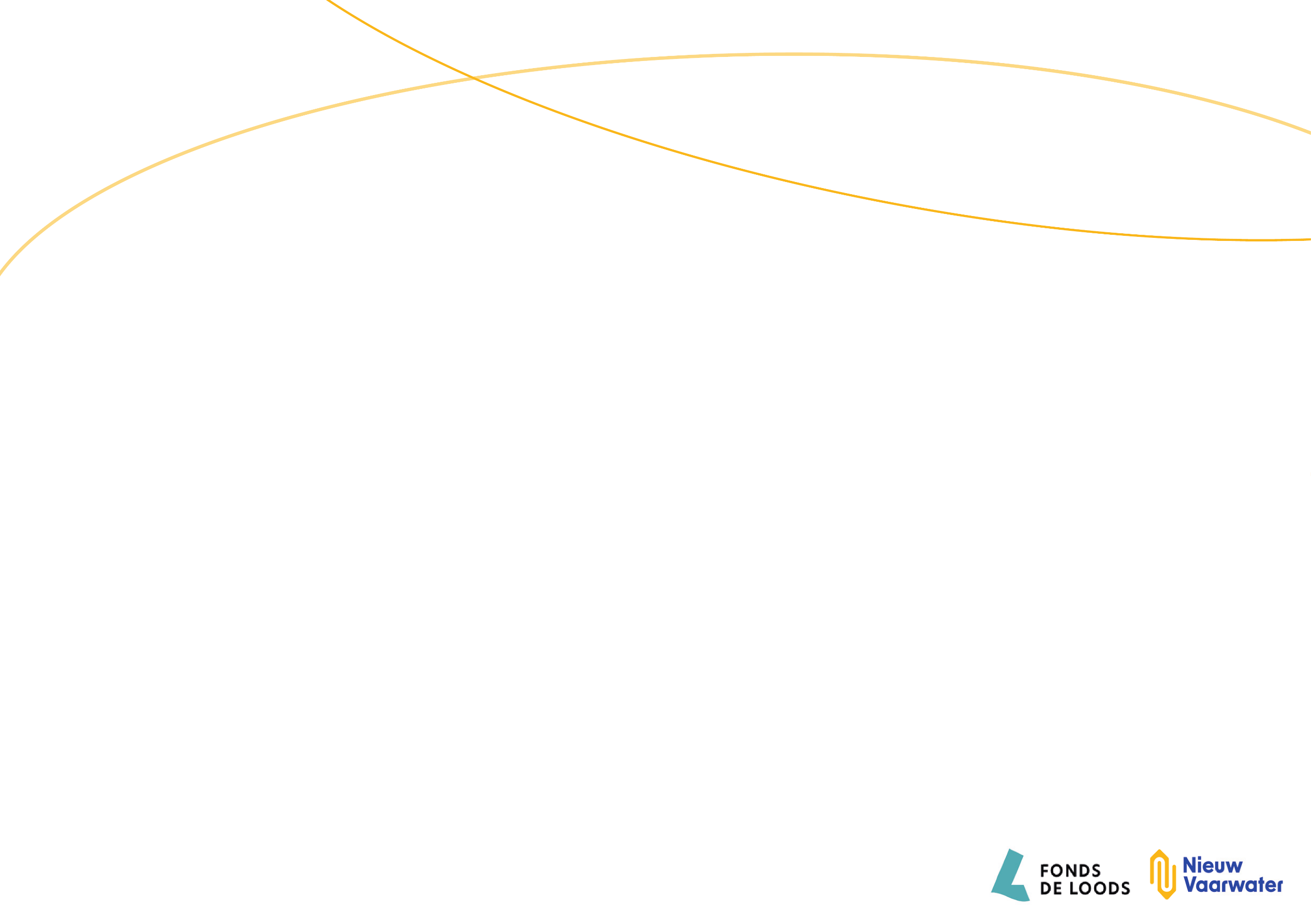 Bijlage: Doelgroepdefinitie Fonds de Loods 
Datum aanvraagVerwijzende organisatieNaam verwijzerTel nr. verwijzerE-mail verwijzerDossiernummer verwijzerAantal kinderen < 18 jaarDoor welke life-event is de schuld ontstaan? Voornaam / voornamenAchternaamGeslacht M /  V GeboortedatumGeboorteplaatsAdresPostcodeWoonplaatsTelefoonnummerE-mailadresVoornaam / voornamenAchternaamGeslacht M /  V GeboortedatumGeboorteplaatsAdresPostcodeWoonplaatsTelefoonnummerE-mailadres Alleenstaand  Samenwonend  Gehuwd – Datum:  Geregistreerd partnerschap – Datum:  Gescheiden – Datum:  Ontbinding ger. partnerschap – Datum:  Gemeenschap van goederen  Beperkte gemeenschap van goederen Cliënt voldoet aan de inclusiecriteria FDL en er is geen sprake van exclusiecriteria (zie bijlage)  Ja  /   Nee Inschatting recidivekansTerugval in schulden Netto salaris / uitkering€      Huur / kostgeld€      Netto salaris / uitkering partner€      Hypotheek€      Zorgtoeslag€      Energie€      Zorgtoeslag partner €      Water€      Huurtoeslag€      Vaste telefoon, TV en internet€      Kindgebonden budget€      Mobiel€      Kinderopvangtoeslag€      Mobiel partner€      Kinderbijslag€      Premie zorgverzekering€      Studiefinanciering€      Premie zorgverzekering partner€      Studiefinanciering partner€      Premie auto- / bromfietsverzekering€      Kostgeld€      Premie uitvaartverzekering€      Alimentatie €      Premie overige verzekeringen€      Overig inkomen €      Motorrijtuigenbelasting€      Abonnementen€      Kinderopvang€      Reiskosten€      Alimentatie€      Leefgeld / boodschappen€      Overige uitgaven€      Totaal€ 0,00Totaal€ 0,00SchuldeiserReferentie schuldeiserSchuldincasseerder (indien aanwezig)Referentie schuldincasseerderBedrag1.€      2. €      3.€      4. €      5.€      6.€      7.€      8.€      9.€      10.€      11.€      12.€      13.€      14.€      15.€      16.€      17.€      18.€      19.€      20.€      21.€      22.€      Totaal€ 0,00In één zin: Rotterdamse gezinnen met minderjarige kinderen in problematische schuldsituaties en die voldoen aan de onderstaande criteria.Er is sprake van een gezin met minderjarige kinderen, dat wil zeggen dat er sprake is van een huishouden met minimaal één ouder/verzorger en minimaal één kind onder de 18 jaar. De hulpvrager woont in Rotterdam (bij aanmelding).Er is sprake van problematische schulden: de afloscapaciteit van het huishouden is lager dan nodig is om de schulden af te lossen in de door de NVVK-normen gehanteerde tijd (18 maanden). Het ontstaan van de schulden heeft zijn directe oorzaak in een of meer objectief vast te stellen life – events. Voor zover de gebeurtenissen van (sterke) negatieve invloed zijn op de vermogenspositie of verdiencapaciteit. De schulden zijn ontstaan na de gebeurtenis of zijn na de gebeurtenis problematisch zijn geworden. Er is een sluitend budget en er worden geen nieuwe schulden gemaakt.Er is een goed overzicht van de schulden en het inkomen. Een deugdelijke berekening van de afloscapaciteit en het aanbod aan schuldeisers kan worden gemaakt.Exclusiecriteria: (onvoldoende behandelde) verslavingstructurele consumptieve overbestedingcrimineel handelen (misdaad) 